FUNGSI CORPORATE SOCIAL RESPONSIBILITY DALAM MENINGKATKAN SIKAP POSITIF MASYARAKAT PADA PT. INDO-RAMA SYNTHETICS TBKStudi Deskriptif Analisis Mengenai Fungsi Corporate Social Responsibility Dalam Meningkatkan Sikap Positif Masyarakat Pada PT. Indo-Rama Synthetics Tbk. Di Kecamatan JatiluhurUntuk Memenuhi Salah Satu Syarat Ujian Guna Memperoleh Gelar Sarjana Pada Program Studi Ilmu KomunikasiAGGI ROHANDINRP : 122050010SKRIPSI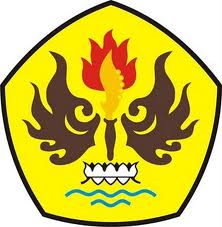 FAKULTAS ILMU SOSIAL DAN ILMU POLITIK UNIVERSITAS PASUNDAN BANDUNG2016